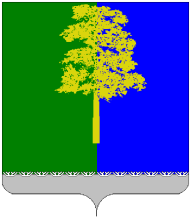 ХАНТЫ-МАНСИЙСКИЙ АВТОНОМНЫЙ ОКРУГ – ЮГРАДУМА КОНДИНСКОГО РАЙОНАРЕШЕНИЕОб утверждении Положения о Контрольно-счетной палате Кондинского районаВ соответствии с Бюджетным кодексом Российской Федерации, Федеральными законами Российской Федерации от 06.10.2003 № 131-ФЗ            «Об общих принципах организации местного самоуправления в Российской Федерации», от 7 февраля 2011 года № 6-ФЗ «Об общих принципах организации и деятельности контрольно-счетных органов субъектов российской Федерации и муниципальных образований», Уставом Кондинского района, Дума Кондинского района решила:1. Утвердить Положение о Контрольно – счетной палате Кондинского района (приложение).2. Признать утратившими силу: 1) решение Думы Кондинского района от 28 июня 2012 года № 252   «Об утверждении Положения о Контрольно-счетной палате Кондинского района».2) решение Думы Кондинского района от 26 декабря 2012 года № 307 «Об утверждении штатной численности Контрольно-счетной палаты Кондинского района».3) решение Думы Кондинского района от 29 мая 2014 года № 468               «О внесении изменений в решение Думы Кондинского района от 28 июня 2012 года № 252 «Об утверждении Положения о Контрольно-счетной палате Кондинского района».4) часть 2 решения Думы Кондинского района от 28 января 2014 года № 437 «Об уполномоченном органе на осуществление контроля в сфере закупок и внесении изменений в некоторые решения Думы Кондинского района».5) от 18 февраля 2015 года № 535 «О внесении изменений в решение Думы Кондинского района от 28 июня 2012 года № 252 «Об утверждении Положения о Контрольно-счетной палате Кондинского района».3. Настоящее решение опубликовать в газете «Кондинский вестник»                             и разместить на официальном сайте органов местного самоуправления Кондинского района.4. Настоящее решение вступает в силу после его официального опубликования. 5. Пункт 9 статьи 4 Приложения к решению распространяется                       на правоотношения, возникшие с 25 ноября 2015 года.6. Контроль за выполнением настоящего решения возложить                          на постоянную мандатную комиссию Думы Кондинского района                        (Е.В. Белослудцев) и председателя Контрольно-счетной палаты Кондинского района А.Н. Мельникова в соответствии с их компетенцией.Председатель Думы Кондинского района                                    А.А. ТагильцевГлава Кондинского района                                                                А.В. Дубовикпгт. Междуреченский29 декабря 2015 года № 33Приложение к решениюДумы Кондинского района от 29.12.2015 № 33Положениео Контрольно-счетной палате Кондинского района 1. Контрольно-счетный орган муниципального образования - Контрольно-счетная палата Кондинского района (далее – Контрольно-счетная палата) является постоянно действующим органом внешнего муниципального финансового контроля, образуемым Думой Кондинского района (далее - Дума района) и подотчетным ей.2. Контрольно-счетная палата обладает организационной                             и функциональной независимостью, и осуществляют свою деятельность самостоятельно.3. Деятельность Контрольно-счетной палаты не может быть приостановлена, в том числе в связи с истечением срока или досрочным прекращением полномочий Думы района.4. Контрольно-счетная палата является органом местного самоуправления Кондинского района, не обладает правами юридического лица, имеет гербовую печать и фирменный бланк со своим наименованием               и с изображением герба муниципального образования Кондинский район (Приложение 1). 5. Контрольно-счетная палата обладает правом правотворческой инициативы по вопросам своей деятельности.6. Местонахождение Контрольно-счетной палаты –                                     пгт. Междуреченский.Правовое регулирование организации и деятельности Контрольно-счетной палаты основывается на Конституции Российской Федерации  и осуществляется в соответствии с Федеральным законом от 6 октября 2003 года № 131-ФЗ                  «Об общих принципах организации местного самоуправления в Российской Федерации», Бюджетным кодексом Российской Федерации, Федеральным законом от 7 февраля 2011 года № 6-ФЗ «Об общих принципах организации                и деятельности контрольно-счетных органов субъектов Российской Федерации   и муниципальных образований» (далее - Федеральный закон «Об общих принципах организации и деятельности контрольно-счетных органов субъектов Российской Федерации и муниципальных образований»), другими федеральными законами и иными нормативными правовыми актами Российской Федерации, законами и иными нормативными правовыми актами Ханты-Мансийского автономного округа - Югры, Уставом Кондинского района                        и настоящим положением.Деятельность Контрольно-счетной палаты основывается на принципах законности, объективности, эффективности, независимости и гласности.1. Контрольно-счетная палата образуется в составе председателя, заместителя председателя и аппарата Контрольно-счетной палаты.                      В составе Контрольно-счетной палаты при установлении штатной численности по предложению председателя Контрольно-счетной палаты  может быть предусмотрена должность аудитора Контрольно-счетной палаты.2. В состав аппарата Контрольно-счетной палаты входят инспекторы              и иные специалисты. На инспекторов Контрольно-счетной палаты возлагаются обязанности по организации и непосредственному проведению внешнего муниципального финансового контроля в пределах компетенции Контрольно-счетной палаты.3. Председатель, заместитель председателя, аудитор, инспектор                  и иные специалисты Контрольно-счетной палаты замещают должности муниципальной службы, учреждаемые для обеспечения исполнения полномочий Контрольно-счетной палаты. 4. Срок полномочий председателя, заместителя председателя, аудитора Контрольно-счетной палаты составляет пять лет и не может быть менее чем срок полномочий Думы Кондинского района. Председатель Контрольно-счетной палаты, заместитель председателя Контрольно-счетной палаты, аудитор Контрольно-счетной палаты замещают должности муниципальной службы по срочному контракту.5. Полномочия председателя, заместителя председателя и аудитора Контрольно-счетной палаты начинаются со дня вступления в должность              и прекращаются в день вступления вновь назначенных председателя, заместителя председателя и аудитора Контрольно-счетной палаты. 6. Права, обязанности и ответственность лиц, замещающих должности муниципальной службы, учреждаемые для обеспечения исполнения полномочий Контрольно-счетной палаты определяются федеральным законодательством, правовыми актами Ханты-Мансийского автономного округа – Югры о муниципальной службе, муниципальными правовыми актами, Регламентом Контрольно-счетной палаты Кондинского района.7. Структура и штатная численность Контрольно-счетной палаты устанавливается решением Думы Кондинского района, исходя                              из возложенных полномочий на Контрольно-счетную палату. Структура                  и штатная численность Контрольно-счетной палаты изложены в приложении 2 к настоящему Положению.8. Штатное расписание Контрольно-счетной палаты утверждается Председателем Думы Кондинского района (далее - Председатель Думы района) по представлению председателя Контрольно-счетной палаты, исходя из возложенных на Контрольно-счетную палату полномочий. 9. Представителем нанимателя для председателя Контрольно-счетной палаты, заместителя председателя Контрольно-счетной палаты, аудитора Контрольно-счетной палаты и аппарата Контрольно-счетной палаты является Председатель Думы района.1. Председатель, заместитель председателя, аудитор Контрольно-счетной палаты назначаются на должность Думой района.2. Предложения о кандидатурах на должность председателя Контрольно-счетной палаты вносятся в Думу района:1) главой Кондинского района (далее по тексту – Глава района)2) председателем Думы района;3) депутатами Думы района - не менее одной трети от установленного числа депутатов Думы района.3. Кандидатуры на должность председателя Контрольно-счетной палаты представляются в Думу района не позднее, чем за два месяца до истечения полномочий действующего председателя контрольно-счетной палаты,                    а в случаях досрочного прекращения им полномочий, предусмотренных пунктом 5 статьи 7 настоящего Положения, - в двухнедельный срок                       со дня досрочного прекращения им полномочий.4. При рассмотрении кандидатур, представленных на должность председателя Контрольно-счетной палаты, Дума района вправе запрашивать мнение председателя Счетной палаты Ханты-Мансийского автономного округа - Югры о соответствии представленных кандидатур квалификационным требованиям, установленным Федеральным законом      «Об общих принципах организации и деятельности контрольно-счетных органов субъектов Российской Федерации и муниципальных образований»             и настоящим Положением.5. Кандидатуры на должности заместителя председателя и аудитора Контрольно-счетной палаты вносятся в Думу района председателем  Контрольно-счетной палаты не позднее, чем за два месяца до истечения полномочий действующих заместителя председателя и аудиторов Контрольно-счетной палаты, а в случаях досрочного прекращения                      ими полномочий, предусмотренных пунктом 5 статьи 7 настоящего Положения, – в двухнедельный срок со дня досрочного прекращения                  ими полномочий. Предложенные кандидатуры должны соответствовать квалификационным требованиям, установленным Федеральным законом        «Об общих принципах организации и деятельности контрольно-счетных органов субъектов Российской Федерации и муниципальных образований»             и настоящим Положением.6. Документы и материалы о представлении кандидатур                           для назначения на должности председателя, заместителя председателя                 и аудитора Контрольно-счетной палаты направляются председателем Думы района в соответствующую комиссию Думы района для предварительного рассмотрения и в аппарат Думы района для определения соответствия представленных кандидатур требованиям, установленным Федеральным законом «Об общих принципах организации и деятельности контрольно-счетных органов субъектов Российской Федерации и муниципальных образований» и настоящим Положением. 7. Заключение аппарата Думы района о соответствии                                     или несоответствии представленных кандидатур для назначения                             на должности председателя, заместителя председателя и аудитора Контрольно-счетной палаты требованиям, установленным Федеральным законом «Об общих принципах организации и деятельности контрольно-счетных органов субъектов Российской Федерации и муниципальных образований» и настоящим Положением направляется Председателю Думы района, председателю Контрольно-счетной палаты (в случае рассмотрения вопроса о назначении заместителя председателя и аудитора Контрольно-счетной палаты) и в соответствующую комиссию Думы района.8. Соответствующая комиссия Думы района рассматривает представленные документы и материалы и решает вопрос о рекомендации для назначения кандидатов на должности председателя, заместителя председателя и аудитора Контрольно-счетной палаты, которые вносятся              в протокол заседания соответствующей комиссии  Думы района.9. Назначенным на должность председателя Контрольно-счетной палаты считается кандидат, набравший большинство голосов                              от установленной численности депутатов Думы района.Если по результатам голосования не назначен председатель Контрольно-счетной палаты, лица, указанные в пункте 2 настоящей статьи,             в течение двух недель вновь вносят кандидатуры(у) на должность председателя Контрольно-счетной палаты. На рассмотрение Думы района могут быть представлены(а) те же либо другие кандидатуры.10. Решение о назначении заместителя председателя Контрольно-счетной палаты и аудитора Контрольно-счетной палаты принимается большинством голосов от установленного числа депутатов Думы района.Если по результатам голосования не назначен заместитель председателя Контрольно-счетной палаты и аудитор Контрольно-счетной палаты, председатель Контрольно-счетной палаты в течение двух недель вновь вносит кандидатуры(у) на должность заместителя председателя и аудитора Контрольно-счетной палаты. На рассмотрение Думы района может быть внесена та же либо другая кандидатура.11. Предложения об освобождении от должностей председателя, заместителя председателя и аудитора Контрольно-счетной палаты вносятся            в Думу района в порядке, установленном настоящей статьей и в случаях установленных Федеральным законом «Об общих принципах организации              и деятельности контрольно-счетных органов субъектов Российской Федерации и муниципальных образований» и настоящим Положением.1. На должность председателя, заместителя председателя, аудитора Контрольно-счетной палаты назначаются граждане Российской Федерации, имеющие высшее образование и опыт работы в области государственного, муниципального управления, государственного, муниципального контроля (аудита), экономики, финансов, юриспруденции:для председателя Контрольно-счетной палаты – не менее пяти лет;для заместителя председателя и аудитора – не менее трех лет.2. Гражданин Российской Федерации не может быть назначен                    на должность председателя, заместителя председателя или аудитора Контрольно-счетной палаты в случае:1) наличия у него неснятой или непогашенной судимости;2) признания его недееспособным или ограниченно дееспособным решением суда, вступившим в законную силу;3) отказа от прохождения процедуры оформления допуска                          к сведениям, составляющим государственную и иную охраняемую федеральным законом тайну, если исполнение обязанностей по должности,  на замещение которой претендует гражданин, связано с использованием таких сведений;4) выхода из гражданства Российской Федерации или приобретения гражданства иностранного государства либо получения вида                             на жительство или иного документа, подтверждающего право                             на постоянное проживание гражданина Российской Федерации                             на территории иностранного государства.5) в иных случаях предусмотренных Федеральным законодательством и законодательством Ханты-мансийского автономного округа – Югры.3. Председатель, заместитель председателя и аудитор Контрольно-счетной палаты не могут состоять в близком родстве или свойстве (родители, супруги, дети, братья, сестры, а также братья, сестры, родители и дети супругов) с председателем Думы района, главой района, руководителями судебных и правоохранительных органов, расположенных на территории Кондинского района. 4. Председатель, заместитель председателя и аудитор Контрольно-счетной палаты не могут заниматься другой оплачиваемой деятельностью, кроме преподавательской, научной и иной творческой деятельности.            При этом преподавательская, научная и иная творческая деятельность                   не может финансироваться исключительно за счет средств иностранных государств, международных и иностранных организаций, иностранных граждан и лиц без гражданства, если иное не предусмотрено международным договором Российской Федерации или законодательством Российской Федерации.5. Председатель, заместитель председателя, аудитор Контрольно-счетной палаты, а также лица, претендующие на замещение указанных должностей, обязаны представлять сведения о своих доходах,                            об имуществе и обязательствах имущественного характера, а также                     о доходах, об имуществе и обязательствах имущественного характера своих супруги (супруга) и несовершеннолетних детей в порядке, установленном нормативными правовыми актами Российской Федерации, Ханты-Мансийского автономного округа – Югры и муниципальными нормативными правовыми актами.1. Председатель, заместитель председателя, аудитор и инспекторы   Контрольно-счетной палаты являются должностными лицами Контрольно-счетной палаты.2. Воздействие в какой-либо форме на должностных лиц Контрольно-счетной палаты в целях воспрепятствования осуществлению                             ими должностных полномочий или оказания влияния на принимаемые ими решения, а также насильственные действия, оскорбления, а равно клевета                в отношении должностных лиц контрольно-счетной палаты либо распространение заведомо ложной информации об их деятельности влекут    за собой ответственность, установленную законодательством Российской Федерации и (или) законодательством Ханты-Мансийского автономного округа - Югры.3. Должностные лица Контрольно-счетной палаты подлежат государственной защите в соответствии с законодательством Российской Федерации о государственной защите судей, должностных лиц правоохранительных и контролирующих органов и иными нормативными правовыми актами Российской Федерации.4. Должностные лица Контрольно-счетной палаты обладают гарантиями профессиональной независимости.5. Председатель, заместитель председателя и аудитор Контрольно-счетной палаты досрочно освобождаются от должности в случае:1) вступления в законную силу обвинительного приговора суда                  в отношении них;2) признания их недееспособным или ограниченно дееспособным вступившим в законную силу решением суда;3) выхода из гражданства Российской Федерации или приобретения гражданства иностранного государства либо получения вида                              на жительство или иного документа, подтверждающего право                             на постоянное проживание гражданина Российской Федерации                               на территории иностранного государства;4) подачи письменного заявления об отставке;5) нарушения требований законодательства Российской Федерации              при осуществлении возложенных на них должностных полномочий                     или злоупотребления должностными полномочиями;6) достижения установленного предельного возраста пребывания               в должности в соответствии с федеральным законодательством                            и законодательством Ханты-Мансийского автономного округа - Югры.;7) выявления обстоятельств, предусмотренных частями 2 – 3 статьи 6 настоящего Положения;8) в иных случаях предусмотренных действующим федеральным законодательством  и законодательством Ханты-Мансийского автономного округа - Югры.1. Контрольно-счетная палата осуществляет следующие полномочия:1) контроль за исполнением бюджета Кондинского района;2) экспертиза проектов бюджета Кондинского района;3) внешняя проверка годового отчета об исполнении бюджета Кондинского района;4) организация и осуществление контроля за законностью, результативностью (эффективностью и экономностью) использования средств бюджета Кондинского района, а также средств, получаемых бюджетом Кондинского района из иных источников, предусмотренных законодательством Российской Федерации;5) контроль за соблюдением установленного порядка управления                и распоряжения имуществом, находящимся в муниципальной собственности Кондинского района, в том числе охраняемыми результатами интеллектуальной деятельности и средствами индивидуализации, принадлежащими муниципальному образованию;6) оценка эффективности предоставления налоговых и иных льгот               и преимуществ, бюджетных кредитов за счет средств бюджета Кондинского района, а также оценка законности предоставления муниципальных гарантий и поручительств или обеспечения исполнения обязательств другими способами по сделкам, совершаемым юридическими лицами                                    и индивидуальными предпринимателями за счет средств бюджета Кондинского района и имущества, находящегося в собственности Кондинского района;7) финансово-экономическая экспертиза проектов муниципальных правовых актов (включая обоснованность финансово-экономических обоснований) в части, касающейся расходных обязательств Кондинского района, а также муниципальных программ;8) анализ бюджетного процесса в Кондинском районе и подготовка предложений, направленных на его совершенствование;9) подготовка информации о ходе исполнения бюджета Кондинского района, о результатах проведенных контрольных и экспертно-аналитических мероприятий и представление такой информации в Думу района и главе района;10) контроль за законностью, результативностью (эффективностью            и экономностью) использования средств бюджета Кондинского района, поступивших в бюджеты поселений, входящих в состав Кондинского района, а также проверка местного бюджета поселений в случаях, установленных Бюджетным кодексом Российской Федерации;11) анализ данных реестра расходных обязательств Кондинского района на предмет выявления соответствия между расходными обязательствами муниципального образования, включенными в реестр расходных обязательств и расходными обязательствами, планируемыми                                     к финансированию в очередном финансовом году в соответствии                        с проектом бюджета Кондинского района;12) контроль за ходом и итогами реализации муниципальных                        и ведомственных программ и планов развития Кондинского района; 13) мониторинг исполнения бюджета Кондинского района;14) содействие организации внутреннего финансового контроля                   в исполнительных органах Кондинского района;15) участие в пределах полномочий в мероприятиях, направленных                 на противодействие коррупции;16) аудит в сфере закупок;17) контроль в сфере закупок;18) иные полномочия в сфере внешнего муниципального финансового контроля, установленные федеральными законами, законами Ханты-Мансийского автономного округа – Югры, уставом и иными муниципальными правовыми актами Кондинского района.2. Внешний муниципальный финансовый контроль осуществляется Контрольно-счетной палатой:1) в отношении органов местного самоуправления Кондинского района (далее - органов местного самоуправления) и муниципальных органов Кондинского района (далее - муниципальных органов), муниципальных учреждений и муниципальных унитарных предприятий, а также иных организаций, если они используют имущество, находящееся в собственности Кондинского района;2) в отношении иных организаций путем осуществления проверки соблюдения условий получения ими субсидий, кредитов, гарантий за счет средств местного бюджета в порядке контроля за деятельностью главных распорядителей (распорядителей) и получателей средств местного бюджета, предоставивших указанные средства, в случаях, если возможность проверок указанных организаций установлена в договорах о предоставлении субсидий, кредитов, гарантий за счет средств местного бюджета.1. Внешний муниципальный финансовый контроль осуществляется Контрольно-счетной палатой в форме контрольных или экспертно-аналитических мероприятий.2. При проведении контрольного мероприятия Контрольно-счетная палата составляет соответствующий акт (акты), который доводится                   до сведения руководителей проверяемых органов и организаций.                       На основании акта (актов) Контрольно-счетной палатой составляется отчет.3. При проведении экспертно-аналитического мероприятия Контрольно-счетная палата составляет отчет или заключение. 1. Контрольно-счетная палата при осуществлении внешнего муниципального финансового контроля руководствуется Конституцией Российской Федерации, законодательством  Российской Федерации, законодательством Ханты-Мансийского автономного округа – Югры, муниципальными правовыми актами, а также стандартами внешнего муниципального финансового контроля. 2. Разработка стандартов внешнего муниципального финансового контроля осуществляется Контрольно-счетной палатой:1) в отношении органов местного самоуправления и муниципальных органов, муниципальных учреждений и муниципальных унитарных предприятий в соответствии с общими требованиями, утвержденными Счетной палатой Российской Федерации и (или) Счетной палатой Ханты-Мансийского автономного округа - Югры;2) в отношении иных организаций - в соответствии с общими требованиями, установленными федеральным законом.3. При подготовке стандартов внешнего муниципального финансового контроля учитываются международные стандарты в области государственного контроля, аудита и финансовой отчетности.4. Стандарты внешнего муниципального финансового контроля                не могут противоречить законодательству Российской Федерации                           и законодательству Ханты-Мансийского автономного округа - Югры.5. Стандарты внешнего муниципального финансового контроля утверждаются председателем Контрольно-счетной палаты.1. Контрольно-счетная палата осуществляет свою деятельность                 на основе полугодовых планов, которые разрабатываются и утверждаются  ею самостоятельно.2. План работы Контрольно-счетной палаты на первое полугодие утверждается в срок до 30 декабря года,  предшествующего планируемому             и на второе полугодие до 30 июня текущего планируемого года.3. Планирование деятельности Контрольно-счетной палаты осуществляется с учетом результатов контрольных и экспертно-аналитических мероприятий, а также на основании поручений Думы Кондинского района, главы района с указанием наименований проводимых мероприятий и сроков их проведения.4. Обязательному включению в планы работы Контрольно-счетной палаты подлежат поручения Думы района, предложения и запросы главы района, направленные в Контрольно-счетную палату до 15 декабря года предшествующего планируемому и до 15 июня текущего планируемого года.5. Поручения Думы района, предложения главы района                             по изменению плана работы Контрольно-счетной палаты рассматриваются Контрольно-счетной палатой в 10-дневный срок со дня их поступления. 6. В случае отказа от включения в план работы поручения (предложения либо запроса), председатель Контрольно-счетной палаты направляет мотивированный ответ.7. План работы Контрольно-счетной палаты утверждается председателем Контрольно-счетной и направляется в Думу района и Главе района в порядке информации.1. Аудит в сфере закупок осуществляется Контрольно-счетной палатой в пределах своих полномочий посредством проведения анализа и оценки результатов закупок, достижения целей осуществления закупок                             для обеспечения нужд Кондинского района.2. Для проведения аудита в сфере закупок, Контрольно-счетная палата осуществляет экспертно-аналитическую, информационную и иную деятельность посредством проверки, анализа и оценки информации                    о законности, целесообразности, об обоснованности, о своевременности,              об эффективности и о результативности расходов на закупки                              по планируемым к заключению, заключенным и исполненным контрактам.3. Контрольно-счетная палата обобщает результаты осуществления деятельности, в том числе устанавливает причины выявленных отклонений, нарушений и недостатков, подготавливает предложения, направленные                на их устранение и на совершенствование контрактной системы в сфере закупок, систематизирует информацию о реализации указанных предложений и размещает в единой информационной системе обобщенную информацию о таких результатах.Контроль в сфере закупок товаров, работ, услуг для обеспечения муниципальных нужд осуществляется в соответствии с Федеральным законом от 05 апреля 2013 года № 44-ФЗ «О контрактной системе в сфере закупок товаров, работ, услуг для обеспечения государственных                           и муниципальных нужд», а также в соответствии с законодательством Российской Федерации, Ханты-Мансийского автономного округа – Югры, муниципальными правовыми актами Кондинского района. При осуществлении контроля в сфере закупок Контрольно-счетная палата:Осуществляет контроль в сфере закупок путем проведения плановых и внеплановых проверок в отношении заказчиков, контрактных служб, контрактных управляющих, комиссий по осуществлению закупок                           и их членов, уполномоченных органов, уполномоченных учреждений                  при осуществлении закупок для обеспечения муниципальных нужд Кондинского района, в отношении специализированных организаций, выполняющих в соответствии с Федеральным законом о контрактной системе отдельные полномочия в рамках осуществления закупок                           для обеспечения нужд Кондинского района;Выдает обязательные для исполнения предписания об устранении нарушений законодательства Российской Федерации о контрактной системе в сфере закупок в соответствии с законодательством Российской Федерации, в том числе об аннулировании определения поставщиков (подрядчиков, исполнителей);При выявлении в результате проведения плановых и внеплановых проверок, а также в результате рассмотрения жалобы, осуществляет действия в соответствии с законодательством об административных правонарушениях, Федеральным законом о контрактной системе;Обращается в суд, арбитражный суд с исками о признании осуществленных закупок недействительными в соответствии                                  с Гражданским кодексом Российской Федерации;Осуществляет согласование заключения контракта                                     с единственным поставщиком (подрядчиком, исполнителем) в случаях, предусмотренных законодательством Российской Федерации                                о контрактной системе в сфере закупок;Рассматривает жалобы на действия (бездействие) заказчика, уполномоченного органа, уполномоченного учреждения, специализированной организации, комиссии по осуществлению закупок,                 ее членов, должностных лиц контрактной службы, контрактного управляющего и приостанавливает определение поставщика (подрядчика, исполнителя) и заключение контракта до рассмотрения жалобы по существу в случаях и порядке, предусмотренных законодательством Российской Федерации о контрактной системе в сфере закупок;Осуществляет иные функции, если такие функции предусмотрены законодательством Российской Федерации и Ханты-Мансийского автономного округа – Югры, муниципальными правовыми актами Кондинского района.1. Содержание направлений деятельности Контрольно-счетной палаты, распределение обязанностей между должностными лицами и иными штатными работниками Контрольно-счетной палаты, порядок ведения дел, подготовки и проведения контрольных и экспертно-аналитических мероприятий и иные вопросы внутренней деятельности Контрольно-счетной палаты определяются Регламентом Контрольно-счетной палаты. 2. Регламент Контрольно-счетной палаты утверждается председателем Контрольно-счетной палаты.1. Председатель Контрольно-счетной палаты:1) осуществляет общее руководство деятельностью Контрольно-счетной палаты и организует ее работу в соответствии с бюджетным законодательством, муниципальными правовыми актами, настоящим Положением, Регламентом и должностной инструкцией;2) утверждает результаты контрольных и экспертно-аналитических мероприятий Контрольно-счетной палаты;3) утверждает полугодовые отчеты о деятельности Контрольно-счетной палаты;4) представляет Думе района и главе района полугодовые отчеты                о деятельности Контрольно-счетной палаты, результаты проведенных контрольных и экспертно-аналитических мероприятий;5) представляет без доверенности Контрольно-счетную палату              в отношениях с государственными органами Российской Федерации, государственными органами субъекта Российской Федерации и органами местного самоуправления;6) заключает соглашения о сотрудничестве с органами местного самоуправления, государственными органами контроля, государственными               и муниципальными органами финансового контроля;7) может являться руководителем контрольных и экспертно-аналитических мероприятий;8) подписывает представления, предписания, заключения, а также другие документы, относящиеся к деятельности Контрольно-счетной палаты;9) принимает участие в заседаниях Думы района, её постоянных комиссий и рабочих групп, имеет право принимать участие в заседаниях других органов местного самоуправления, а также координационных                  и совещательных органах при главе района и главе администрации                      по вопросам, отнесенным к полномочиям Контрольно-счетной палаты;10) обеспечивает исполнение поручений Думы района, предложений               и запросов главы района;11) осуществляет иные полномочия в соответствии с федеральным законодательством, законодательством Ханты-Мансийского автономного округа - Югры;12) издает в пределах своих полномочий распоряжения по вопросам организации деятельности Контрольно-счетной палаты.2. Заместитель председателя Контрольно-счетной палаты:1) в отсутствии председателя Контрольно-счетной палаты исполняет его обязанности; 2) выполняет иные должностные обязанности в соответствии                      с Регламентом Контрольно-счетной палаты, должностной инструкции                и поручениями председателя Контрольно-счетной палаты;3) контролирует исполнение сотрудниками Контрольно-счетной палаты поручений, исполняемых ими в пределах компетенции Контрольно-счетной палаты;3. Аудитор Контрольно-счетной палаты возглавляет определенное направление деятельности Контрольно-счетной палаты, является руководителем контрольных и экспертно-аналитических мероприятий. Аудитор Контрольно-счетной палаты в пределах своей компетенции, установленной Регламентом Контрольно-счетной палаты, самостоятельно решает вопросы организации деятельности, возглавляемого направлений             и несет ответственность за ее результаты. 4. Заместитель председателя и аудитор Контрольно-счетной палаты осуществляют реализацию контрольных, экспертно-аналитических                      и информационных полномочий Контрольно-счетной палаты, в том числе принимают непосредственное участие в проведении контрольных мероприятий и несут ответственность за ее результаты.1. Требования и запросы должностных лиц Контрольно-счетной палаты, связанные с осуществлением ими своих должностных полномочий, установленных законодательством Российской Федерации, муниципальными нормативными правовыми актами, являются обязательными для исполнения органами местного самоуправления и муниципальными органами, организациями, в отношении которых осуществляется внешний муниципальный финансовый контроль (далее также - проверяемые органы               и организации).2. Неисполнение законных требований и запросов должностных лиц Контрольно-счетной палаты,  а также воспрепятствование осуществлению ими возложенных на них должностных полномочий влекут за собой ответственность, установленную законодательством Российской Федерации и законодательством Ханты-Мансийского автономного округа - Югры.3. Руководители проверяемых органов и организаций обязаны создавать нормальные условия для работы должностных лиц, проводящих контрольные мероприятия, предоставлять им помещение, средства транспорта и связи, обеспечивать техническое обслуживание.1. Должностные лица Контрольно-счетной палаты                                     при осуществлении возложенных на них должностных полномочий имеют право:1) беспрепятственно входить на территорию и в помещения, занимаемые проверяемыми органами и организациями, иметь доступ                 к их документам и материалам, а также осматривать занимаемые                         ими территории и помещения;2) в случае обнаружения подделок, подлогов, хищений, злоупотреблений и при необходимости пресечения данных противоправных действий опечатывать кассы, кассовые и служебные помещения, склады                и архивы проверяемых органов и организаций, изымать документы                         и материалы с учетом ограничений, установленных законодательством Российской Федерации. Опечатывание касс, кассовых и служебных помещений, складов и архивов, изъятие документов и материалов производятся с участием уполномоченных должностных лиц проверяемых органов и организаций, с составлением соответствующих актов;3) в пределах своей компетенции направлять запросы должностным лицам территориальных органов федеральных органов исполнительной власти и их структурных подразделений, органов государственной власти                и государственных органов субъектов Российской Федерации, органов местного самоуправления и муниципальных органов, организаций;4) в пределах своей компетенции требовать от руководителей                      и других должностных лиц проверяемых органов и организаций представления письменных объяснений по фактам нарушений, выявленных при проведении контрольных мероприятий, а также необходимых копий документов, заверенных в установленном порядке;5) составлять акты по фактам непредставления или несвоевременного представления должностными лицами проверяемых органов и организаций документов и материалов, запрошенных при проведении контрольных мероприятий;6) в пределах своей компетенции знакомиться со всеми необходимыми документами, касающимися финансово-хозяйственной деятельности проверяемых органов и организаций, в том числе в установленном порядке             с документами, содержащими государственную, служебную, коммерческую и иную охраняемую законом тайну;7) знакомиться с информацией, касающейся финансово-хозяйственной деятельности проверяемых органов и организаций и хранящейся                               в электронной форме в базах данных проверяемых органов и организаций,               в том числе в установленном порядке с информацией, содержащей государственную, служебную, коммерческую и иную охраняемую законом тайну;8) знакомиться с технической документацией к электронным базам данных.9) составлять протоколы об административных правонарушениях, если такое право предусмотрено законодательством Российской Федерации                    и (или) законодательством субъекта Российской Федерации. 2. Должностные лица Контрольно-счетной палаты в случае опечатывания касс, кассовых и служебных помещений, складов и архивов, изъятия документов и материалов в случае, предусмотренном пунктом               2 части 1 настоящей статьи, должны незамедлительно (в течение 24 часов) уведомить об этом председателя Контрольно-счетной палаты уведомлением    в порядке, установленном Законом Ханты-Мансийского автономного округа - Югры. 3. Должностные лица Контрольно-счетной палаты не вправе вмешиваться в оперативно-хозяйственную деятельность проверяемых органов и организаций, а также разглашать информацию, полученную при проведении контрольных мероприятий, предавать гласности свои выводы до завершения контрольных мероприятий и составления соответствующих актов и отчетов.4. Должностные лица Контрольно-счетной палаты обязаны сохранять государственную, служебную, коммерческую и иную охраняемую законом тайну, ставшую им известной при проведении в проверяемых органах                 и организациях контрольных и экспертно-аналитических мероприятий, проводить контрольные и экспертно-аналитические мероприятия объективно и достоверно отражать их результаты в соответствующих актах, отчетах                 и заключениях. 5. Должностные лица Контрольно-счетной палаты несут ответственность в соответствии с законодательством Российской Федерации за достоверность и объективность результатов проводимых ими контрольных и экспертно-аналитических мероприятий, а также за разглашение государственной и иной охраняемой законом тайны.6. Председатель, заместитель председателя Контрольно-счетной палаты вправе участвовать в заседаниях Думы района, его комитетов, комиссий                  и рабочих групп, заседаниях администрации района, координационных                    и совещательных органов при председателе Думы района и главе района.1. Проверяемые органы и организации обязаны предоставлять                    по запросам Контрольно-счетной палаты информацию, документы                          и материалы, необходимые для проведения контрольных и экспертно-аналитических мероприятий.2. Органы местного самоуправления и муниципальные органы муниципального образования, организации, в отношении которых Контрольно-счетная палата вправе осуществлять внешний муниципальный финансовый контроль, их должностные лица в установленные законом Ханты-Мансийского автономного округа – Югры сроки, если иной срок           не указан в запросе, обязаны предоставить в Контрольно-счетную палату информацию, документы и материалы, необходимые для проведения контрольных и экспертно-аналитических мероприятий.3. При осуществлении Контрольно-счетной палатой контрольных мероприятий проверяемые органы и организации должны обеспечить должностным лицам Контрольно-счетной палаты возможность ознакомления с управленческой и иной отчетностью и документацией, документами, связанными с формированием и исполнением бюджета Кондинского района, использованием собственности Кондинского района, информационными системами, используемыми проверяемыми организациями, и технической документацией к ним, а также иными документами, необходимыми                          для выполнения Контрольно-счетной палатой ее полномочий.4. Правовые акты администрации Кондинского района о создании, преобразовании или ликвидации муниципальных учреждений и унитарных предприятий Кондинского района, изменении количества акций и долей муниципального образования в уставных капиталах хозяйственных обществ, о заключении договоров об управлении бюджетными средствами и иными объектами собственности Кондинского района, направляются в Контрольно-счетную палату в течение 10 рабочих дней со дня принятия.5. Финансовый орган муниципального образования Кондинского района направляет в Контрольно-счетную палату бюджетную отчетность муниципального образования, утвержденную сводную бюджетную роспись, кассовый план и изменения к ним. 6. Главные администраторы бюджетных средств Кондинского района направляют в Контрольно-счетную палату сводную бюджетную отчетность для проведения внешней проверки годового отчета об исполнении бюджета Кондинского района.7. Органы администрации Кондинского района ежегодно направляют              в Контрольно-счетную палату отчеты и заключения аудиторских организаций по результатам аудиторских проверок деятельности муниципальных унитарных предприятий, учреждений, а также акционерных обществ с долей муниципального образования в течение тридцати дней                   со дня их подписания.8. Непредставление или несвоевременное представление Контрольно-счетной палате по ее запросу информации, документов и материалов, необходимых для проведения контрольных и экспертно-аналитических мероприятий, а равно предоставление информации, документов                          и материалов не в полном объеме или предоставление недостоверных информации, документов и материалов влечет за собой ответственность, установленную законодательством Российской Федерации и (или) законодательством Ханты-Мансийского автономного округа - Югры.1. Контрольно-счетная палата по результатам проведения контрольных мероприятий вправе вносить в органы местного самоуправления                              и муниципальные органы, организации и их должностным лицам представления для их рассмотрения и принятия мер по устранению выявленных нарушений и недостатков, предотвращению нанесения материального ущерба, Кондинскому району или возмещению причиненного вреда, по привлечению к ответственности должностных лиц, виновных                    в допущенных нарушениях, а также мер по пресечению, устранению                        и предупреждению нарушений.2. Представление Контрольно-счетной палаты подписывается председателем Контрольно-счетной палаты либо его заместителем. 3. Органы местного самоуправления и муниципальные органы,                    а также проверяемые организации и их должностные лица в указанные сроки, но не позднее одного месяца со дня получения представления обязаны уведомить в письменной форме Контрольно-счетную палату о принятых                  по результатам рассмотрения представления решениях и мерах.4. В случае выявления нарушений, требующих безотлагательных мер   по их пресечению и предупреждению, воспрепятствования проведению должностными лицами Контрольно-счетной палаты контрольных мероприятий, а также в случаях несоблюдения сроков рассмотрения представлений Контрольно-счетная палата направляет в органы местного самоуправления и муниципальные органы, проверяемые организации                и их должностным лицам предписание. 5. Предписание Контрольно-счетной палаты должно содержать указание на конкретные допущенные нарушения и конкретные основания вынесения предписания. 6. Предписание Контрольно-счетной палаты подписывается председателем Контрольно-счетной палаты либо его заместителем.7. Предписание Контрольно-счетной палаты должно быть исполнено             в установленные в нем сроки.8. Неисполнение или ненадлежащее исполнение в установленный срок предписания Контрольно-счетной палаты влечет за собой ответственность, установленную законодательством Российской Федерации и (или) законодательством Ханты-Мансийского автономного округа - Югры.9. В случае, если при проведении контрольных мероприятий выявлены факты незаконного использования средств бюджета Кондинского района,                в которых усматриваются признаки преступления или коррупционного правонарушения, Контрольно-счетная палата незамедлительно передает материалы контрольных мероприятий в правоохранительные органы.1. Контрольно-счётная палата при выявлении в ходе контрольного мероприятия бюджетных нарушений направляет уведомление                                  о применении бюджетных мер принуждения.2. Уведомление о применении бюджетных мер принуждения направляется органу и должностным лицам, уполномоченным                             в соответствии с Бюджетным кодексом Российской Федерации, иными актами бюджетного законодательства Российской Федерации принимать решения о применении предусмотренных Бюджетным кодексом Российской Федерации бюджетных мер принуждения.3. Уведомление о применении бюджетных мер принуждения направляется Контрольно-счётной палатой не позднее тридцати календарных дней после даты окончания контрольного мероприятия.4. Уведомление о применении бюджетных мер принуждения подписывается председателем Контрольно-счётной палаты.5. Форма уведомления о применении бюджетных мер принуждения утверждается стандартом внешнего муниципального финансового контроля.1. Акты, составленные Контрольно-счетной палатой при проведении контрольных мероприятий, доводятся до сведения руководителей проверяемых органов и организаций. Пояснения и замечания руководителей проверяемых органов и организаций, представленные в сроки, установленные законом Ханты-Мансийского автономного округа - Югры, прилагаются к актам и в дальнейшем являются их неотъемлемой частью.2. Проверяемые органы и организации и их должностные лица вправе обратиться с жалобой на действия (бездействие) Контрольно-счетной палаты в Думу района. Подача заявления не приостанавливает действия предписания.1. Контрольно-счетная палата при осуществлении своей деятельности имеет право взаимодействовать с иными органами местного самоуправления Кондинского района, государственными (муниципальными) финансовыми контрольными органами, территориальными управлениями Центрального банка Российской Федерации, территориальными органами Федерального казначейства, налоговыми органами, органами прокуратуры, иными правоохранительными, надзорными и контрольными органами Российской Федерации, Ханты-Мансийского автономного округа - Югры,  обмениваться результатами контрольной и экспертно-аналитической деятельности, нормативными и методическими материалами. Контрольно-счетная палата вправе заключать с ними соглашения о сотрудничестве и взаимодействии.2. Контрольно-счетная палата при осуществлении своей деятельности вправе взаимодействовать со Счетной палатой Ханты-Мансийского автономного округа – Югры, с контрольно-счетными органами других муниципальных образований. 3. В целях координации своей деятельности Контрольно-счетная палата и иные органы местного самоуправления могут создавать как временные,              так и постоянно действующие совместные координационные, консультационные, совещательные и другие рабочие органы.4. Контрольно-счетная палата вправе планировать и проводить совместные контрольные и экспертно-аналитические мероприятия                    со Счетной палатой Ханты-Мансийского автономного округа – Югры, обращаться в Счетную палату Ханты-Мансийского автономного округа – Югры по вопросам осуществления Счетной палатой Ханты-Мансийского автономного округа – Югры анализа деятельности Контрольно-счетной палаты и получения рекомендаций по повышению эффективности                      ее работы.5. Контрольно-счетная палата по письменному обращению контрольно-счетных органов других муниципальных образований может принимать участие в проводимых ими контрольных и экспертно-аналитических мероприятиях. 6. Контрольно-счетная палата вправе привлекать к участию                         в проводимых ею контрольных и экспертно-аналитических мероприятий на договорной основе аудиторские организации, отдельных специалистов                  и (или) экспертов.7. Контрольно-счетная палата вправе вступать в объединения (ассоциации) контрольно-счетных органов Российской Федерации, объединения (ассоциации) контрольно-счетных органов Ханты-Мансийского автономного округа – Югры.1. Контрольно-счетная палата в целях обеспечения доступа                          к информации о своей деятельности размещает на официальном сайте органов местного самоуправления Кондинского района информацию                   о проведенных контрольных и экспертно-аналитических мероприятиях,                о выявленных при их проведении нарушениях, о внесенных представлениях и предписаниях, а также о принятых по ним решениях и мерах.2. Контрольно-счетная палата на основании полугодовых планов представляет отчет о своей деятельности в Думу района не позднее квартала следующего за отчетным. Указанный отчет опубликовывается в средствах массовой информации и размещается на официальном сайте органов местного самоуправления Кондинского района только после                                его рассмотрения представительным органом муниципального образования.3. Порядок опубликования в средствах массовой информации                      и размещения на официальном сайте органов местного самоуправления  Кондинского района информации о деятельности Контрольно-счетной палаты осуществляется в соответствии с Федеральным законодательством, законодательством Ханты-Мансийского автономного округа - Югры, муниципальными правовыми актами, Регламентом Контрольно-счетной палаты.1. Финансовое обеспечение деятельности Контрольно-счетной палаты предусматривается в объеме, позволяющем обеспечить осуществление возложенных на нее полномочий.2. Расходы на обеспечение деятельности Контрольно-счетной палаты предусматриваются в бюджете Думы района отдельной строкой                            в соответствии с классификацией расходов бюджетов Российской Федерации и не подлежат уменьшению в течение финансового года.3. Контроль за использованием Контрольно-счетной палатой бюджетных средств и муниципального имущества осуществляется                     на основании решений Думы района. 1. Председателю, заместителю председателя, аудитору и работникам аппарата Контрольно-счетной палаты, замещающим должности муниципальной службы, гарантируется необходимое материальное                      и социальное обеспечение в соответствии с законодательством Российской Федерации, Ханты-Мансийского автономного округа - Югры                                 и муниципальными правовыми актами.2. Муниципальное казенное учреждение «Управление материально-технического обеспечения деятельности органов местного самоуправления Кондинского района» обеспечивает Контрольно-счетную палату помещениями, отвечающими правилам и ресурсам, транспортными средствами, осуществляет содержание, обслуживание и ремонт указанного имущества с учетом предложений председателя Контрольно-счетной палаты.3. Юридическое сопровождение, кадровая работа осуществляется уполномоченными лицами Думы района.4. Обеспечение информационными ресурсами, оформление документов для расходования бюджетных средств, бухгалтерский, статистический и иной учет, составление и направление соответствующей отчетности деятельности Контрольно-счетной палаты осуществляется администрацией Кондинского района.5. Материально-техническое и иное обеспечение деятельности Контрольно-счетной палаты осуществляется в объеме, необходимом               для реализации возложенных на нее полномочий.Приложение 1к Положению о Контрольно-счетной палате Кондинского района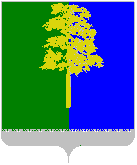 Приложение 2к Положению о Контрольно-счетной палате Кондинского районаСтруктура и штатная численностьКонтрольно-счетной палаты Кондинского районаСтатья 1.Статус Контрольно-счетной палаты муниципального образования Кондинский районСтатья 2.Правовые основы деятельности Контрольно-счетной палатыСтатья 3.Принципы деятельности Контрольно-счетной палаты Статья 4. Состав Контрольно-счетной палатыСтатья 5.Порядок назначения на должность председателя, заместителя председателя Контрольно-счетной палаты и аудитора Контрольно-счетной палатыСтатья 6. Требования к кандидатурам на должности председателя, заместителя председателя, аудитора Контрольно-счетной палаты Статья 7. Гарантии статуса должностных лиц Контрольно-счетной палатыСтатья 8. Полномочия Контрольно-счетной палатыСтатья 9. Формы осуществления Контрольно-счетными органами внешнего муниципального финансового контроляСтатья 10. Стандарты внешнего муниципального финансового контроля Статья 11. Планирование деятельности Контрольно-счетной палатыСтатья 12.Аудит в сфере закупокСтатья 13.Контроль в сфере закупокСтатья 14. Регламент Контрольно-счетной палатыСтатья 15. Полномочия председателя, заместителя председателя, аудитора Контрольно-счетной палаты по организации деятельности Контрольно-счетной палаты Статья 16. Обязательность исполнения требований должностных лиц Контрольно-счетной палатыСтатья 17. Права, обязанности и ответственность должностных лиц Контрольно-счетной палатыСтатья 18. Предоставление информации Контрольно-счетной палатеСтатья 19. Представления и предписания Контрольно-счетной палатыСтатья 20.Уведомление Контрольно-счётной палаты о применении бюджетных мер принужденияСтатья 21. Гарантии прав проверяемых органов и организацийСтатья 22. Взаимодействие Контрольно-счетной палаты                               с государственными и муниципальными органамиСтатья 23. Обеспечение доступа к информации о деятельности Контрольно-счетной палатыСтатья 24. Финансовое обеспечение деятельности Контрольно-счетной палатыСтатья 25.Материальное и социальное обеспечение работников Контрольно-счетной палатыМуниципальное образованиеКондинский районХанты-Мансийского автономного округа - ЮграКОНТРОЛЬНО-СЧЕТНАЯ ПАЛАТА КОНДИНСКОГО РАЙОНАул.Волгоградская, д. 11, пгт.Междуреченский,Кондинский район,Ханты-Мансийский автономный округ-Югра, 628200 тел/факс (34677) 32-470, 32-593E-mail: kspkonda@mail.ruhttp://www.admkonda.ru№ _____ от «_____»_______________ 20__ годна №__ от ______________ПредседательКонтрольно-счетной палаты -1 единица Заместитель председателя Контрольно-счетной палаты -1 единицаАппарат Контрольно-счетной палатыАппарат Контрольно-счетной палатыАппарат Контрольно-счетной палатыИнспектор аппарата Контрольно-счетной палаты -4 единицы 